					TITLE PAGEEFFECT OF MOMORDICA CHARANTIA LEAF FRACTIONS ON SERUM ELECTROLYTES AND RENAL FUNCTION INDICES IN ALLOXAN-INDUCED DIABETIC ALBINO RATS.BYNWANKWO, CHINELO QUEENDALINE.U14/NAS/BCH/032A PROJECT PRESENTED TO THE DEPARTMENT OF CHEMICAL SCIENCESFACULTY OF NATURAL AND APPLIED SCIENCESGODFREY OKOYE UNIVERSITYUGWUOMU-NIKE ENUGUIN PARTIAL FULFILLMENT OF THE REQUIREMENT FOR THE AWARD OF BACHELOR OF SCIENCE (B.Sc.) DEGREE INBIOCHEMISTRYSUPERVISORMR OBIUDU I. K.JULY 2018.APPROVALThis is to certify that this work has been supervised and approved for the project work in partial fulfilment of the requirement for the award of Bachelor of Science (B.Sc.) Biochemistry ...................................                            				...............................Mr. Obiudu I. K.							DATE(SUPERVISOR)                                           				...............................Mr. Ayuk Eugene							DATE(HEAD OF DEPARTMENT)………………………………..                             ………………………(EXTERNAL EXAMINER)                                           DATECERTIFICATIONThis is to certify that Miss Nwankwo Chinelo Queendaline. A 400 level student in the department of Natural and Applied Science, Godfrey Okoye University has satisfactorily completed the requirement for the course and project work for the Degree of Barchelor of Science (B.Sc) in Biochemistry.                                            				...........................         STUDENT                                                                        		DATENWANKWO, CHINELO  QUEENDALINE                                                       DEDICATION	My project work is dedicated to God, the One above, who blesses us abundantly every day. May this project, and those who stood by me till the completion of this work be inspired to Give God Gratitude daily.                               ACKNOWLEDGEMENTI have taken efforts in this project. However, it would not have been possible without the kind support and help of many individuals. I would like to extend my sincere thanks to all of them.I am highly indebted to my project supervisor Mr Obiudu, Ikechukwu for his guidance and constant supervision.I cannot forget my able HOD Mr Ayuk who always encouraged me in this project work.I am highly indebted to the Dean of Natural and Applied Sciences; He will always remind us the important of finishing project work on time.Am also indebted to Mr Frank Ugwuomu for his advice, as well as for providing necessary information regarding the project & also for his support in completing the project.I would like to express my gratitude towards my Mum Mrs Nwankwo Theresa and my Brothers: Chukwuma, Chijioke, Paulinus and Stanley for their kind prayers and encouragement which help me in completion of this project.I would like to express my special gratitude and thanks to My Mentor Mrs Unachukwu, whose advices helped me a lot.My thanks and appreciations also go to my friends: Chinwendu, Chinaza, Louis, Oluebube and Ijeoma for their sincere supports in completion of this project.ABSTRACTDiabetes mellitus is the most common metabolic disorder in the community, plant like Momordica charantia can be used to correct this disorder. Momordica charantia, also known as bitter melon is a member of the family Cucurbittaceae. Seed, fruit and leave of this plant contain bioactive compounds with a wide range of biological activities that have been used in traditional medicine, in the treatment of several diseases including inflammation, infection and diabetes. The aim of this study is to investigate the effect of Momordica charantia fractions on some serum electrolytes and renal function indices in an alloxan induced albino rats. Fourty albino rats (180-274 g) were randomly divided into 8 groups with five in each group. The rats were injected intra-peritoneally with single dose of 100 mg/kg alloxan induced. Multiple doses 200 mg/kg of various fractions of plant extract were administered orally once daily for 14days. The rats were then sacrificed at 14th day and blood was collected for renal function test and electrolytes analysis using spectrophotometric method. The result showed that there was significant decrease (p>0.05) in srum level ( Na, K, Cl-) and in renal function indices ( Urea and Creatinine) as compared to the diabetic untreated groups. In conclusion, it has been shown that the leaf fractions of momordica charantia has a significant difference (P>0.05) in serum electrolytes and renal function indices. TABLE OF CONTENTS Title Page                                       							      	i Approval                                            							ii Certification                                          							iii Dedication                                           							iv Acknowledgement                                      							v Abstract                                            								vi Table of contents                                      							vii List of Tables                                        							viii List of Figures                                        							ixChapter one 1.0. Introduction                                      							1 1.1 Aims and objectives of the study                         					2 Chapter two	 2.0. Literature review                                  							4 2.1. Geographical distribution of momordica charantia             				52.2. Habitat momordica charantia                          						62.3. Medicinal properties of momordica charantia               					62.3. 1. Preservation of pancreatic β cells and insulin secretion          			7 2.4. Kidney                                       								7	2.4.1. Functions of kidney                              							82.4.2. Diseases of the kidney                           						9 2.5.   Serum electrolytes                             							102.5.1. Functions of Serum electrolytes                     						102.5.2. Clinical relevance of Serum electrolytes                  					112.6. Alloxan induced diabetes                           						112.6.1. Mechanism of action of alloxan                      						122.6.2. Effect of alloxan                               							13Chapter Three	3.0. Materials and methods                              						153.1. Material                                      								153.1.1. Chemical and reagents                            						153.1.2. Equipments                                 							163.1.3. Biological materials                            							16 3.2. plant collection                                 							163.2.1.1 Preparation of plant material                         						173.2.2. Maintenance of experimental animals                   					193.2.2.1. Induction of alloxan in rats                        						193.3.3. Preparation of extraction for administration                 				193.3.3.1. Preparation of Glibenclamide stock solution               				193.3.3.2. Preparation of ethyl acetate fraction stock solution           				203.3.3.3 Preparation of hexane fraction stock solution               				203.3.3.4. Preparation of methanol fraction stock solution             				203.3.3.5 Preparation of chloroform fraction stock solution            				203.3.3.6. Preparation of aqueous fraction stock solution            				203.4. Administration                                  							203.4. Experimental design                               							213.5 Experimental procedure                            						213.6. Blood sample collection                             						213.7. Determination of different parameters                     					223.7.1. Determination of urea                               						223.7.2. Determination of sodium                            						223.7.3. Determination of creatinine                             						233.7.4. Determination of potassium                            						243.7.5  Determination of Chloride                              						25 3.8. Statistical analysis                                  							26Chapter four	4.0. Result                                         								27Chapter five5.0. Discussion and conclusion                               						335.1. Discussion                                       							335.2. Conclusion                                        							34Reference                                          								35Appendix                                          								41LIST OF TABLEChemical and reagents                                  							15 Equipments/instrument                                 							16Percentage yield of the fractions                            						32LIST OF FIGURESFig 1 momordica charantia leaf            					                    	4Fig 2 kidney                                           							8Fig 3. Structure of alloxan                                  						12Fig 4.0 Extraction of momordica charantia fractions                  				18Fig 4.1 effect of momordica charantia leaf extract on urea level           			27Fig 4.2 effect of momordica charantia leaf extract on creatinine level      			28Fig 4.3 effect of momordica charantia leaf extract on potassium level      			29Fig 4.4 effect of momordica charantia leaf extract on chloride level         			30Fig 4.5 effect of momordica charantia leaf extract on sodium level          			31CHAPTER ONEINTRODUCTION1.1 Background of studyDiabetes affects one hundred and thirty five million people in one year worldwide (King et.al., 1999) and this figure is projected to rise to three hundred million in 2025 ((King et. al.,1998). It is obvious that diabetes, a chronic non communicable disease, continues to have a tremendous impact on society in terms of the quality of life and straining health care resources. The costs incurred in managing or preventing it are enormous, both in Kenya and throughout the world. The disease causes substantial morbidity, mortality and long-term complications and remains a risk factor for cardiovascular disease. In Africa, this disease continues to impact on the poverty levels of the people.Diabetes mellitus is a systemic metabolic disorder characterized by elevated blood glucose due to absolute oxidative stress may cause tissue to be more susceptible to oxidative damage and progression of disease in renal glomerolus (Brownlee, 2001; Yao et al., 2009).Histopathological evaluations on the diabetic kidney show expansion of mesangial matrix and uniform thickening of basement membranes in glomerulus and tubules (Ziyadeh and Wolf, 2008). Since ancient times, plants have been a worthy source of medicine, which not only control hyperglycemia at low dosages but can also be taken for longer periods in contrast to synthetic hyperglycemic drugs (Grover et al., 2002). One of these plants is Momordica charantia (MC), also known as karalla, or bitter melon, which belongs to the cucurbitaceafamily, grows in tropical areas, including parts of the Amazon, east Africa, Asia, and the Caribbean, and is cultivated throughout South America as a food and medicine (Grover and Yadav, 2004). The Momordica charantia (bitter melon) is a widely used plant in the traditional medicine for the treatment of diabetes mellitus (DM). It has been shown that Momordica charantia (Mc) has hypoglycemic effects on animals and humans, however, we don´t know if this effect is present in a chronic time and if the plant extract (stem and leaves) participates in the antihyperglycemic effect.The Momordica charantia (MC) contains anti-hyperglycemic chemicals include glycosides, saponins, alkaloids, fixed oils, triterpenes, proteins and steroids (Murakami et al., 2001; Erden et al., 2010). These chemicals are concentrated in fruits of the Momordica charantia (MC), therefore fruit of the MC has shown more pronounced anti-hyperglycemic activity (Grover and Yadav, 2004). Presence of antioxidants in the fruits and vegetables such as vitamin C, E, carotenoids, lycopenes and flavonoids are also important in prevent free radical injury (Semiz and Sen, 2007). Total flavonoid and phenol contents of Momordica charantia (MC) extract were analyzed and revealed that MC extract possess potent diphenylpicrylhydrazyl (DPPH) radical scavenging activity (Wu and Ng, 2008). Several studies have reported the anti-diabetic effects of MC on renal functional and histological changes in alloxan albino rats but only limited data is available on the anti-diabetic effects of MC on renal functional and histological changes in rats. 1.1. AimThe aim of this study is to investigate the effect of Momordica charantia leaf fractions on some serum electrolytes and renal biomarkers in alloxan-induced diabetic rats.1.1.0 Specific objectivesi.   To obtain fractions of Mormodica charantia leaf modified multi solvent serial extractionii.   To evaluate the effect of Mormodica charantia leaf fractions on serum electrolytes and       other renal function indices in alloxan induced diabetic albino rats.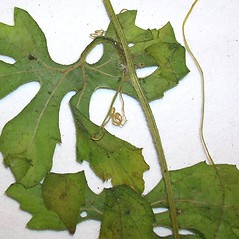 CHAPTER TWO2.0 LITERATURE REVIEWMomordica charantia, known as bitter melon, bitter gourd, bitter squash, or balsam-pear, is a tropical and subtropical vine of the family Cucurbitaceae , widely grown in Asia, Africa, and the Caribbean for its edible fruit . Its many varieties differ substantially in the shape and bitterness of the fruit. It is sometimes known by names loaned from Asian languages. It is called Karela (singular) or Kareley (plural) in Hindi.Bitter melon originated in India and was introduced into China in the 14th century.  It is widely used in East Asian, South Asian, and Southeast Asian cuisine.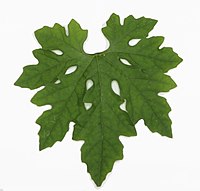 Fig 1: Momordica charantia  2.1. SCIENTIFIC CLASSIFICATIONKingdom: PlantaeClade: AngiospermsClade: EudicotsClade: RosidsOrder: CucurbitalesFamily: CucurbitaceaeGenus: MomordicaSpecies: M. charantia2.2: GEOGRAPHICAL DISTRIBUTION OF MOMORDICA CHARANTIA	According to Schaefer and Renner (2010) genus Momordica comprises 59 species distributed in the warm tropics, chiefly in Africa and with about 12 species in South-East Asia. Momordica charanita L. is the most widely cultivated species of Momordica. The generic name apparently derives from the Latin mordeo (to bite), perhaps a reference to the jagged edges of the seeds; charantia is from the ancient Greek for beautiful flower.Momordica is in the subtribe Thladianthinae, tribe Joliffieae, subfamily Cucurbitoideae , Family Cucurbitaceae. There are five other cultivated Momordica species in addition to M. charantia. The other species are cultivatedin Asia and some parts of Africa ( Robinson and Decker-Walters, 1997 ).Momordica is monophyletic and the genus can be divided into 11 clades. The Asiatic species falls under three sects. Dioecious species like M. cochinchinensis, M. dioica, M. sahyadrica, M. denticulata, M. denudata, M. clarkeana and M. subangulata grouped under the sect. Cochinchinensis, and monoecious species M. charantia and M. balsamina under the sect. Momordica and M. cymbalaria under the sect. Raphanocarpus (Schaefer and Renner, 2010 ; Behera et al., 2011 ). The monoecious species M charantia and M. balsamina produce edible fruits, and have been widely distributed as crops becoming naturalized throughout the tropics.There are two botanical varieties viz.; M. charantia var. muricata (syn. var. abbreviata ) andM. charantia var. charantia, the former mostly wild and the latter cultivated. The wild variety (M. charantia var. muricata ) is considered as the progenitor of cultivated M. charantia var. (Walters and Decker-Walters, 1988 ).2.2.1. Habitat of Momordica charantiaM. Charantia grows under a very wide range of conditions throughout the tropics and subtropics. Its rapid growth and maturation allow it to colonize any area where there is sufficient short-term soil moisture, whilst it can also survive as a perennial in conditions of continuous soil moisture. It grows from sea level to over 1300 m ( Tjitrosoedirdjo, 1990 ), and in areas with annual rainfall as low as 480 mm. Minimum average annual temperatures may be as low as 12.5°C, though the plant is unlikely to thrive in such cold areas. It grows in soils with pH ranging from 4.3 to 8.7 (Holm et al., 1997 ). 2.3 MEDICINAL PROPERTIES OF MOMORDICA CHARANTIABitter melon is traditionally known for its medicinal properties such as antidiabetic, anticancer, anti-inflammation, antivirus, and cholesterol lowering effects. It contains many phenolic compounds that may have the potential as antioxidant and antimutagen ( Budrat et al., 2008) (John et al., 2010). The fruit, stems, leaves and roots of bitter melon have all been used in traditional medicine to help treat ailments such as hyperlipidemia, digestive disorders, microbial infections and menstrual problems ( Yibchok et al., 2006).(Ray et al., 2010). Showed that the extract of bitter melon modulates signal transduction pathways for inhibition of breast cancer cell growth and can be used as a dietary supplement for prevention of breast cancer.2.3.1 Preservation of pancreatic β cells and insulin secretionIt was previously demonstrated by Jeewathayaparan et al. that oral administration of M. charantia could lead to the secretion of insulin from endocrine pancreatic β cell ( Jeewathayaparan et al., 1995) . This observation was further confirmed by (Ahmed et al., 2004)  who investigated the effect of daily oral administration of M. charantia fruit juice and the distribution of α, β and δ cells in the pancreas of STZ-induced diabetic rats using immune histochemical methods. The feeding of alcoholic extract from M. charantia showed definite improvement in the islets of Langerhans ( Singh et al., 2008).2.4. KIDNEYThe kidneys are a pair of bean-shaped organs that are found in all vertebrates.  The kidney is Located at the rear of the abdominal cavity in the retroperitoneal space, the kidneys receive blood from the paired renal arteries, and drain into the paired renal veins. Each kidney excretes urine into a ureter which empties into the bladder. They remove waste products from the body, maintaining the balance of electrolyte levels, and regulating the blood pressure.
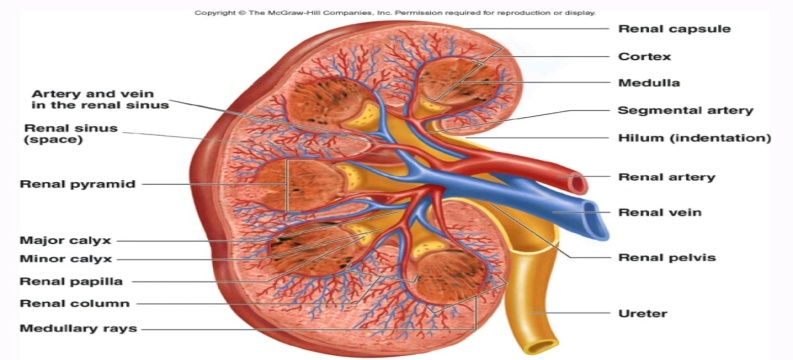 Fig 2. Structure of kidney2.4.1. Kidney functionsThe Kidney maintains overall fluid balance regulation and helps in filtering minerals from blood, and equally filtering waste materials from food, medications, and toxic substances.  It is a known fact that kidney function is compromised in uncontrolled diabetes mellitus. Glycosuria, a cardinal and diagnostic feature of diabetes imposes dehydration via glucose osmotic diuresis. This dehydration is accompanied with severe loss of electrolytes including sodium, potassium, calcium, chloride and phosphates (Gaw et al., 1995). Also in diabetes there is abnormally increased ketone body formation leading to ketonuria. Ketone bodies being moderately strong acids, on excretion carried along side with them buffer cations particularly alkaline cations (Na and K ) and also bicarbonates (Ramsey, 1986). Additional, substances otherwise  not present in urine are excreted in urine including albumin (microalbuminuria) in diabetic condition. This undue passage distorts the repellent ability of structural polysaccharides (e.g., hyaluronic acids) whose function is to maintain the integrity of the kidney cells (Gaw et al., 1995), hence a distortion in the kidney basement membrane cell integrity. A combination of these factors and many more culminates in compromised kidney function in diabetes mellitus.2.4.2. Diseases of the KidneyAcute kidney injury (previously known as acute renal failure) – or AKI – usually occurs when the blood supply to the kidneys is suddenly interrupted or when the kidneys become overloaded with toxins.(Moore,et al., 2012) (Ricci, at al., 2012). Causes of acute kidney injury include accidents, injuries, or complications from surgeries in which the kidneys are deprived of normal blood flow for extended periods of time. Heart-bypass surgery is an example of one such procedure.Drug overdoses, accidental or from chemical overloads of drugs such as antibiotics or chemotherapy, may also cause the onset of acute kidney injury. Unlike chronic kidney disease, however, the kidneys can often recover from acute kidney injury, allowing the patient to resume a normal life. People suffering from acute kidney injury require supportive treatment until their kidneys recovers function, and they often remain at increased risk of developing future kidney failure. Among the accidental causes of renal failure is the crush syndrome, when large amounts of toxins are suddenly released in the blood circulation after a long compressed limb is suddenly relieved from the pressure obstructing the blood flow through its tissues, causing ischemia. The resulting overload can lead to the clogging and the destruction of the kidneys. It is a reperfusion injury that appears after the release of the crushing pressure. The mechanism is believed to be the release into the bloodstream of muscle breakdown products – notably myoglobin, potassium, and phosphorus that are the products of rhabdomyolysis (the breakdown of skeletal muscle damaged by ischemic conditions).Kidney cancer: Renal cell carcinoma is the most common cancer affecting the kidney. Smoking is the most common cause of kidney cancer.Chronic kidney disease (CKD): This is one of the diseases of the kidney, it has numerous causes. The most common causes of CKD are diabetes mellitus and long-term, uncontrolled hypertension. (Kes, et al., 2013)Polycystic kidney disease is another well-known cause of CKD. The majority of people afflicted with polycystic kidney disease have a family history of the disease. Other genetic illnesses affect kidney function, as well as over-use of common drugs such as ibuprofen, and acetaminophen (paracetamol) can also cause chronic kidney disease. (Parnerger, et al., 1994).Some infectious disease agents, such as hantavirus, can attack the kidneys, causing kidney failure. (Appel, et al., 2012)2.5: SERUM ELECTROLYTESElectrolytes are the salts and metallic components that are dissolved within the blood serum (serum is the liquid portion of blood). Electrolytes carry an electrical charge, either negative or positive. The negatively charged electrolytes are balanced by the positively charged electrolytes.The major electrolytes are Na+, K+, Ca2+, Mg2+, Cl-, HCO3-, HPO42-, SO42- and lactate, as well as the trace elements. Both extracellular fluid (ECF) and intracellular fluid (ICF) contain electrolytes, a general term applied to bicarbonate and inorganic anions and cations. 2.5.1 Functions of serum electrolytes The role of electrolytes in the human body is manifold. Almost all metabolic processes depend on or are affected by electrolytes. Among the functions of the electrolytes are (i) maintenance of osmotic pressure and water distribution in the various body fluid compartments, (ii) maintenance of the proper pH, (iii) regulation of the proper function of the heart and other muscles, (iv) involvement in oxidation-reduction (electron transfer) reactions and (v) participation in catalysis as cofactors for enzymes. The abnormal levels of electrolytes maybe either the cause or the consequence of a variety of disorders, 2.5.2: Clinical relevance of serum electrolytes
Sodium measurements are used in the diagnosis and treatment of aldosteronism (excessive secretion of the hormone aldosterone), diabetes insipidus (chronic excretion of large amounts of dilute urine, accompanied by extreme thirst), adrenal hypertension, Addison’s disease (caused by destruction of the adrenal glands), dehydration, inappropriate antidiuretic hormone secretion, or other diseases involving electrolyte imbalance. 
Potassium measurements are used to monitor electrolyte balance in the diagnosis and treatment of disease conditions characterized by low or high blood potassium levels. 
Chloride measurements are used in the diagnosis and treatment of electrolyte and metabolic disorders such as cystic fibrosis and diabetic acidosis.2.6. ALLOXAN INDUCED DIABETESAlloxan is a toxic glucose analogue, which selectively destroys insulin -producing cells in the pancreas (that is beta cells ) when administered to rodents and many other animal species. This causes an insulin-dependent diabetes mellitus (called "alloxan diabetes") in these animals, with characteristics similar to type 1 diabetes in humans. Alloxan is selectively toxic to insulin-producing pancreatic beta cells because it preferentially accumulates in beta cells through uptake via the  Glucose transporter 2 (GLUT2) also known as solute carrier family 2 (facilitated glucose transport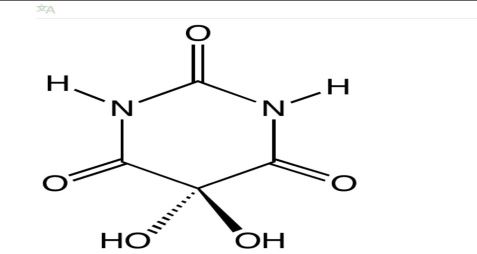 Fig 3: Structure of alloxan2.6.1. Mechanism Of Action Of AlloxanA first transient hypoglycaemic phase of up to 30 min starts within minutes of alloxan injection. This short-lived hypoglycaemic response is the result of a transient stimulation of insulin secretion, as documented by an increase in the plasma insulin concentration. The underlying mechanism is a temporarily reduced consumption and increased availability of ATP caused by blockade of glucose phosphorylation through glucokinase inhibition. This initial transient hypoglycaemic phase is not observed in response to streptozotocin injection, since streptozotocin does not inhibit glucokinase. Morphological alterations are minimal during this phase.The second phase starts with an increase in the blood glucose concentration, 1 h after administration of the toxins, and a decrease in plasma insulin. This first hyperglycaemic phase, which usually lasts 2–4 h, is caused by inhibition of insulin secretion leading to hypoinsulinaemia. During this phase the beta cells show the following morphological characteristics: intracellular vacuolisation, dilation of the rough endoplasmic reticulum, decreased Golgi area, reduced secretory granules and insulin content, and swollen mitochondria.The third phase, again a hypoglycaemic phase, typically occurs 4–8 h after the injection of the toxins and lasts several hours. It may be so severe that it causes convulsions, and may even be fatal without glucose administration, in particular when liver glycogen stores are depleted through starvation. This severe transitional hypoglycaemia is produced by the flooding of the circulation with insulin as a result of toxin-induced secretory granule and cell membrane rupture. Pancreatectomy prevents this phase. In addition to the morphological changes seen in the first phase, the beta cell nuclei are pyknotic and show no TUNEL-positive staining; these changes are irreversible.The fourth phase is the permanent diabetic hyperglycaemic phase. Morphologically, complete degranulation and loss of beta cell integrity is seen within 12–48 h. Non-beta cells remain intact, demonstrating the beta cell-selective character of the toxic action. Cell debris originating from the dying beta cells is removed by non-activated scavenger macrophages.Thus, injections of alloxan and streptozotocin principally induce the same blood glucose and plasma insulin responses and cause an insulin-dependent type 1-like diabetes syndrome. All of the described morphological features of beta cell destruction are characteristic of necrotic cell death (Lenzen S 2017). This mechanism is clearly at variance with that which underlies autoimmune type 1 diabetes, both in humans and rodent models of the disease, where beta cell demise is the result of apoptotic cell death without leakage of insulin from ruptured secretory granules ( Lenzen S 2017).2.6.2. Effects Of AlloxanAlloxan has two distinct pathological effects: it selectively inhibits glucose-induced insulin secretion through specific inhibition of glucokinase, the glucose sensor of the beta cell, and it causes a state of insulin-dependent diabetes through its ability to induce ROS formation, resulting in the selective necrosis of beta cells. These two effects can be assigned to the specific chemical properties of alloxan, the common denominator being selective cellular uptake and accumulation of alloxan by the beta cell.CHAPTER THREEMATERIALS AND METHODS3.1 MaterialsGlucose stripsWhatmann filter paperAnimal cagesInsulin syringesSpatulaRazor bladeInjection bottlesLatex gloves 3.1.1.   Chemicals and reagentsPotassium reagent set ( TECO DIAGNOSTIC )Urea Nitrogen reagent set. (colorimetric method)( TECO DIAGNOSTIC).Chloride reagent set (TECO DIAGNOSTIC)Sodium reagent set ( TECO DIAGNOSTIC)Creatinine reagent set ( TECO DIAGNOSTIC)3.1.2 Equipments/Instruments3.2 THE PLANT COLLECTIONLeaves of Momordica charantia were collected in May 2018 from Orba in Nsukka Local Government Area and Ebony state. The taxonomical identification of the plant was done by Prof C. U. Okeke, at the Habarium, school of biological sciences. Botany department, Nnamdi Azikiwe University. Harvesting was done on a dry day.3.2.1.1 Preparation of Leave Extract and FractionsThe plant leaves were quickly dried under a shade at a temperature of below 30°C in a dust-damp-free environment that was free of contamination for 5 days.The dry leaves were then pulverized into fine powder using Grinding Machine. The dried plant was weighed to be 450g. The 450g of dried plant material was poured into a small plastic bucket and 2litres of Methanol was added to it and starred.  It was left for 48hrs under constant starring. After the 48hrs of soaking the plant. It was extracted using and was further filtered using whatmann filter paper. It was dried using water bath with the temperature under 45 to 60°C for 5days. The dried extract was weighed to be 25.86g.  The 25.86g of the crude extract was subjected to fractionation using 200ml of hexane to 100ml of distilled water. The hexane layer was collected as the hexane fraction while the aqueous layer was collected and further extracted with 200ml of chloroform and 100ml of distilled water. The chloroform layer was considered as the chloroform fraction while the aqueous layer was subjected to ethyl acetate and were, in the ratio of 2:1. The ethyl acetate layer was obtained as the ethyl acetate fraction while the aqueous layer was further subjected to methanol extraction. The methanol soluble part was considered as the methanol fraction after sieving while the insoluble part was considered as the aqueous fraction. A total of 5 fractions ( Hexane, chloroform, ethyl acetate, methanol and aqueous fractions) were obtained.                              Crude methanol extract         Hexane and water 2:1                  Hexane layer.                                            Aqueous layerHexane fraction.                        Chloroform & water 2:1.                                                    Chloroform layer.                                         Aqueous layer.                                                 Chloroform fraction.                Et. Ac and water 2:1.                                                                     Ethyl acetate layer.                                         Aqueous layer.                                                                         Ethyl acetate fraction.                                   Methanol + residue.                                                                             Methanol soluble part.                         Methanol insoluble part.                                                                        Methanol fraction.                                      Aqueous fraction3.2.2 Acquisition, Care and Maintenance of Experimental AnimalsForty albino rats were used for the study. They were obtained from the University of Nigeria Nsukka. The rats were all put into two different cages and were fed with grower and water for 7days. On the 8th day the rats were weighed and separated into 8 different cages.3.2.2.1 Induction of Alloxan in RatsNormal saline was first of all prepared using 0.9g of NACL in 100ml of distilled water. After the preparation of normal saline, 1g of alloxan was dissolved in 50g of Normal saline.  Before the induction of the alloxan in the rats, the glucose level of the rats was determined using Accu check method.    Thirty five (35) fasted rats were intraperitoneally injected with 100 mg/kg of alloxan and the remaining five were used as the positive control. After 48 to 72hrs of the induction the rats glucose were checked and the levels was observed to have increased and set for treatment with the plant extracts.3.3.3 PREPARATION OF EXTRACT FOR ADMINISTRATIONAll the additives used in formulation were natural plant products and a standard drug, and the form of drug administration was syrup, which consisted of a concentrated dissolution of normal saline and plant extract.3.3.3.1  Preparation Of Glibenclamide Stock SolutionGlibenclamide (standard drug) was smashed and 0.5g was suspended into 30ml of normal saline.  The mixture was kept in a cool temperature.3.3.3.2 Preparation Of Ethyl Acetate Fraction Stock SolutionThe ethyl acetate fraction was dried and weighed 2.34g. It was dissolved in 100ml of normal saline. The mixture was kept in cool temperature.3.3.3.3 Preparation Of Hexane Fraction Stock SolutionThe hexane fraction was weighed after drying and it weighed 2.66g. It was further dissolved in 100ml of normal saline. The moisture was kept under cool temperature.3.3.3.4 Preparation Of Methanol Fraction Stock SolutionThe methanol fraction was weighed after drying and it weighed 1.87g. It was further dissolved in 100ml of normal saline. The mixture was kept under cool temperature.3.3.3.5 Preparation Of Chloroform Fraction Stock SolutionThe chloroform fraction was weighed after drying with water bath and it weighed 11.16g. It was further dissolved in 100ml of normal saline. The mixture was kept under cool temperature.3.3.3.6 Preparation Of Aqueous Stock SolutionThe aqueous fraction was weighed after drying with water bath, and it weighed 1.82g. It was suspended in 100ml of normal saline. The solution was kept in a cool temperature.3.4 ADMINISTRATION Each group of animals were administered with the effective doses once a day. The extracts were administered in their syrup form. 2ml of syringes were used for intra-gastric oral intubatiion was used for administration to the rats.3.5 EXPERIMENTAL DESIGN Thirty five (35) diabetic rats and 5 normal rats were divided into 8groups of 5rats each. Group Group A consisted of diabetic rats treated with Glibenclamide  200mg/kgGroup B consisted of diabetic rats treated with Hexane fraction 200mg/kgGroup C consisted of diabetic rats treated with Aqueous fraction 200mg/kgGroup D diabetic rats treated with Methanol fraction 200mg/kgGroup E diabetic rats treated with Ethyl acetate fraction 200mg/kgGroup F diabetic rats treated with Chloroform fraction 200mg/kgGroup G diabetic rats untreated received water and food negative controlGroup H. Not diabetic, normal control3.5.1 Experimental ProcedureEach rats were treated with the different extracts depending on the group they fell into. And they were treated through oral intubation for 21days under close watch. After which their glucose level were determined.3.6 BLOOD COLLECTION After 2weeks of treatment the 7groups of Alloxan-induced diabetic rats were sacrificed.  They were put inside a tight container that contained cotton wool soaked with chloroform, which made them became unconscious, before blood was taking from their hearts.3.7 DETERMINATION OF THE DIFFERENT PARAMETERS3.7.1 Principle And Procedure For Testing Urea Nitrogen (Bun)The BUN colorimetric procedure is a modification of the Berthelot reaction. Urea is converted to ammonium by the use of urease. Ammonium ion then reacts with a mixture of salicylate, sodium nitroprusside, and hypochlorite to yield a blue-green chromophore. The intensity of color formed is proportional to the urea concentration in the sample. Expected values 7-23 mg/dlProcedure For Testing Urea Nitrogen (BUN)1.5ml of BUN enzyme was pipetted  into labeled test tubes (sample and standard test tubes) and allowed to equilibrate at room temperature.0.01ml of each of the samples were added to the respective test tubes and deionied water was added to the reagent blank. The samples were incubated for 5minutes at 37⁰C.After incubation, 0.5ml of BUN color developer was added to the samples and mixed gentlely.The samples were incubated for another minutes at 37⁰C, after which the wavelength of the spectrophotometer was set at 630nm, and it was zeroed with blank reagent and the absorbance of the samples were recorded.Calculations Absorbance of sample        x   concentration of standard ₌ urea nitrogen (mg/dl)                      Absorbance of standard3.7.2 Principle and Procedure For Testing SodiumThe present method is based on modifications of those first described by Maruna.( Maruna, RFL. 1958) and Trinder ( Trinder, P. 1952) in which sodium is precipitated as the triple salt, sodium magnesium uranyl acetate, with the excess uranium then being reacted with ferrocyanide, producing a chromophore whose absorbance varies inversely aa the concentration of sodium in the test specimen. It ranges from 135 - 155 m£q/L. Procedure For Testing SodiumTest tube were labeled as follows:  blank, standard and samples1.0ml of filtrate reagent was added to all the test tubes50µl of samples were pipetted into all the test tubes except the blank that was added 50µ of distilled water.All the test tubs were vigorously shaken and mixed continuously for 3minutes.The tubes were centrifuged for 10minutes at 1500rpm and the supernatant fluid was tested below Test tubes were labeled corresponding to the above filtrate tubes1.0ml of the acid reagent was added to all tubes50µ of the supernatant was added to the respective tubes. 50µ of color reagent was added to all tubes and mixed.The spectrophometer was zeroed with distilled water at 550nm and the absorbances of the samples were recorded.Absorbance of  blank  −  absorbance of sample     x       concentration of standard  ₌  concentration of sampleAbsorbance of  blank  −  absorbance of standard3.7.3. Principle and Procedure For Testing CreatinineCreatinine reacts with picricvacid in alkaline conditions to form a color complex, which absorbs at 510 nm. The rate of formation of color is proportional to the creatinine concentration in the sample. In the endpoint method, the difference in absorbance measurements after color formation yields a creatinine value corrected for interfering substances. Procedure For Creatinine Reagent AnalysisEqual volumes of Creatinine Picric Acid Reagent and Creatinine Buffer Reagent were mixed together and stirred. The test tubes were labeled as Reagent Blank, Standard, and Samples. 3.0ml of the working reagent prepared above was pipette into the respective test tubes. Thereafter, 0.1ml of the samples was transferred to their respective tubes and distilled water to the reagent blank tube. The mixture was mixed gently and then placed in a heating water bath at 37oC for 15minutes. Then a Spectrophotometer was set at absorbance with wavelength of 510nm to read the absorbance of the samples against the blank (the blank was used to standardize the spectrophotometer before the absorbance of the samples was measured).The Creatinine values of the samples were determined by comparing its absorbance change with that of the standard.Calculations: Creatinine vcalue (mg/dl) =  Abs. (Sample)      x   Concentration of StandardAbs. (Standard)	Where: Abs= Absorbance3.7.4 Principle And Procedure For Testing PotassiumThe amount of potassium is determined by using sodium tetra phenol boron in a specifically prepared mixture to produce a colloidal suspension. Terri, A.E., et al. (1958). The turbidity of which is proportional to potassium concentration in the range of 2 - 7 m£q/L. Procedure For Potassium AnalysisThe method of Henry, R.F. et. al. (1974) was applied in this analysis. Test tubes were labeled as blank, standard and samples. Then 0.1ml of potassium reagent was added to all tubes followed by addition of 0.01ml of the samples to the respective tubes. The solutions were mixed and let to sit at room temperature for 3mins. After the 3mins, the absorbance of the samples were read at 500nm wavelength of the spectrophotometer using the reagent blank to standardized the spectrophotometer.Calculations:  Potassium Conc.(mEq/L)Absorbance of sample   x concentration of standard (mEq/L)Absorbance of standard3.7.5. Principle And Procedure For Testing ChlorideChloride ions form a soluble, non-ionized compound, with mercuric ions and will displace thiocyanate ions from non-ionized mercuric thiocyanate. The released thiocyanate ions react with ferric ions to form a color complex that absorbs light at 480 nm. The intensity of the color produced is directly proportional to the chloride concentration.  Procedure For The TestTest tubes were labeled as blank, standard and samples. Then 0.5ml of chloride reagent was added to all tubes followed by addition of 0.01ml of the samples to the respective tubes. The solutions were mixed and incubated for 5mins. After the 5mins, the absorbance of the samples were read at 450nm wavelength of the spectrophotometer using the reagent blank to standardized the spectrophotometer.Calculations:  Potassium Conc.(mEq/L)Absorbance of sample   x concentration of standard (mEq/L)Absorbance of standard3.8 STATISTICAL ANALYSISThe data obtained were subjected to statistical analysis. Means were complained using analysis of variance ( ANOVA) with the statistical tool SPSS. values having p<0.05 were considered significant.CHAPTER FOURRESULTS AND ANALYSIS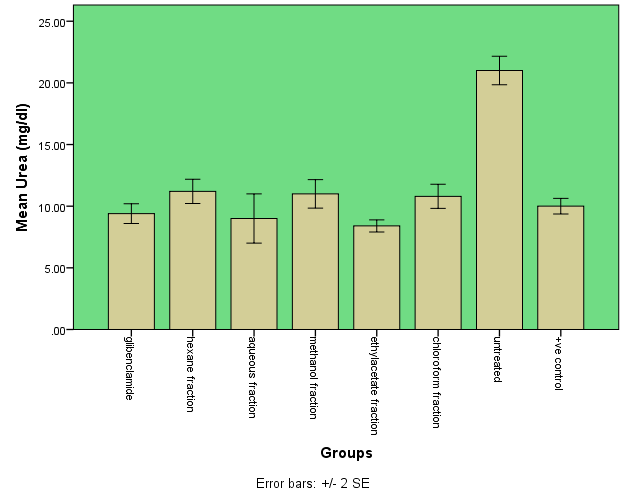 FIG. 4.1: Shows the bar chart of statistical analysis of Urea level for the diabetic treated and untrated animals in the study groups.  Bullets:Group one= Diabetic group treated with standard  anti-diabetic drug (Glibenclamide)Group two= Diabetic group treated with hexane crude fraction of Mormodica charantiaGroup three= Diabetic group treated with aqueous crude fraction of Mormodica charantiaGroup four= Diabetic group treated with methanol crude fraction of Mormodica charantiaGroup five= Diabetic group treated with ethylacetate crude fraction of Mormodica charantiaGroup six= Diabetic group treated with chloroform crude fraction of Mormodica charantiaGroup seven= Diabetic untreated group (-ve control group)Group eight= Non- diabetic (+ve control group)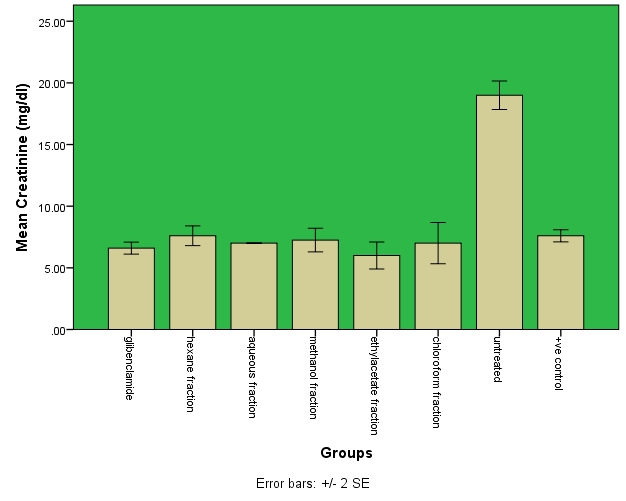 FIG. 4.2: Shows the bar chart of statistical analysis of Creatinine level for the diabetic treated and untrated animals in the study groups.  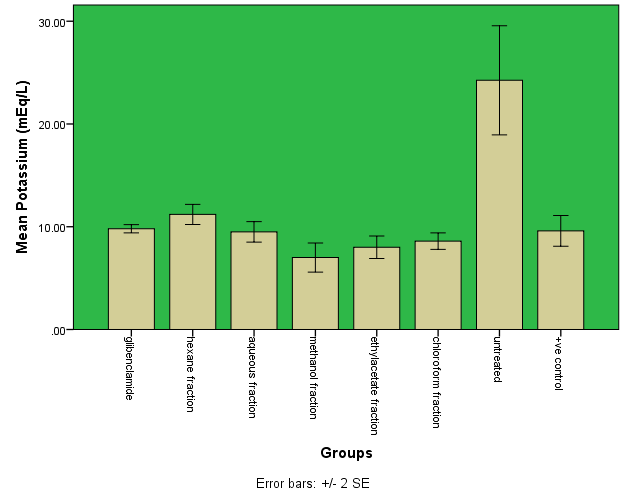 FIG. 4.3: Shows the bar chart of statistical analysis of Potassium level for the diabetic treated and untrated animals in the study groups.  Effect of momordica charantia leaf extract on sodium level the result showed a significant (p>0.05) increase in group1 of the treated with standard drug and group2 of treated with leaf extract compared to that of the normal group, a non-significant (p>0.05) increase in group6.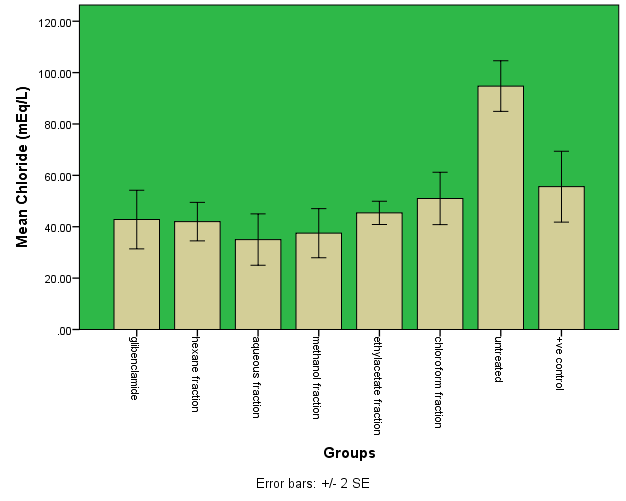 FIG.4.4:Shows the barchart of statistical analysis of Chloride level for the diabetic treated and untrated animals in the study groups.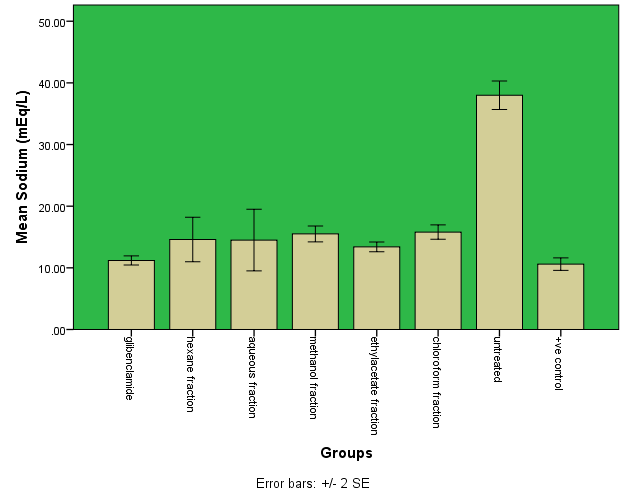 FIG. 4.5: Shows the bar chart of statistical analysis of Sodium level for the diabetic treated and untrated animals in the study groups.  				PERCENTAGE YIELD OF THE FRACTIONSCHAPTER FIVEDISCUSSION, CONCLUSION AND PROSPECTIVE5.1       DiscussionDiabetes is the World’s largest growing metabolic disorder, and as the knowledge on the heterogeneity of this disorder is advanced, the need for more appropriate therapy increases (Baily and Flat, 1986). Kidney is an organ that regulates water and electrolytes. Also, high blood sugar can increase plasma osmolarity thereby, drifting water movement from the intracellular to the extracellular spaces and alter the distribution of electrolytes in the body. The  kidney has a vital organ in the body which helps in secrating the waste of the body in the form of urine which consists of creatinine, urea BUN (Blood Urea Nitrogen). The current study investigated the effects of Momordica charantia fractions on renal function  indices and serum electrolytes of alloxan induced diabetic rats. The results herein indicate that in renal indices analysis ( Creatinine and Urea) there was a mass significant decrease (P>0.05) in test groups treated with the extract and the standard drug when compared to the diabetic untreated groups.In the figures showing the result analysis of  serum electrolytes( potassium, chloride and sodium), indicate that there was a significant decrease (P>0.05) in all the groups treated with the extract and the group treated with standard drug when compared with the untreated diabetic group. Hyperglycemia leads to hyperosmolarity and reduction of intracellular water (Collins, 2007). Sodium is the most abundant extracellular ion, and it plays an important role in muscle contraction. Similarly, potassium, an abundant intracellular ion, plays a vital role in muscle contraction. The electrolyte derangement resulting from the reduced serum level of sodium, potassium and Chloride as seen in this study,  thus provides evidence that the use of Momordica charantia leave fractions can reduced the risk of electrolytes imbalance.5.2    Conclusion
 The results of this present research has shown that the leave of  Momordica charantia  did not restrict the high loss of serum electrolytes associated with diabetes .Hence care should be taken in the use of the plant medicinal purposes.ReferencesAbdollah M, Zuki ABZ, Goh YM, Rezaeizadeh A, Noordin MM. (2010) The effects of Momordica charantia on the liver in streptozotocin-induced diabetes in neonatal rats. Afr J Biotechnol. 9(31):5004–5012.Ahmed I, Cummings E, Sharma AK, Adeghate E, Singh J. (2004) Beneficial effects and mechanism of action of Momordica charantia fruit juice in the treatment of streptozotocin-induced diabetes mellitus in rats. Mol Cell Biochem. 261:63–70.[PubMed]Akhtar N, Khan BA, Majid A, Khan S, Mahmood T, Gulfishan(2011) Pharmaceutical and biopharmaceutical evaluation of extracts from different plant parts of indigenous origin for their hypoglycemic responses in rabbits. Acta Pol Pharm. 68(6):919–925. Brownlee, M., (2001). Biochemistry and molecular cell biology of diabetic complications. Nature, 414: 813-820.Budrat P, Shotipruk A.(2008). Extraction of phenolic compounds from fruits of bitter melon (Momordica charantia) with subcritical water extraction and antioxidant activities of these extracts. Chiang Mai Journal science.Chen Q, Chan LL, Li ET. (2003) Bitter melon (Momordica charantia) reduces adiposity, lowers serum insulin and normalizes glucose tolerance in rats fed a high fat diet. J Nutr. 133:1088–1093. [PubMed]Chen Q, Li ET. (2005) Reduced adiposity in bitter melon (Momordica charanita) fed rats is associated with lower tissue triglyceride and higher plasma catecholamines. Br J Nutr. 93:747–754. [PubMed]Cheng HL, Huang HK, Chang CI, Tsai CP, Chou CH. (2008) A cell-based screening identifies compounds from the stem of Momordica charantia that overcome insulin resistance and activate AMP-activated protein kinase. J Agric Food Chem. 27:6835–6843. [ PubMed]Cummings E, Hundal HS, Wackerhage H, Hope M, Belle M, Adeghate E(2004) Momordica charantia fruit juice stimulates glucose and amino acid uptakes in L6 myotubes. Mol Cell Biochem. 261:99–104. [PubMed]Dandagi, P. M., Patil, M. B., Masticrolimata, V. S., Gadad, A. P. & Dhurmansure, R. H., (2008). Development and evaluation of hepatoprotective poly-herbal formulation containing some indigenous medicinal plants. Indian Journal of Pharmaceutical Sciences, 70: 265-268. Gadang V, Gilbert W, Hettiararchchy N, Horax R, Katwa L, Devareddy L. (2011) Dietary bitter melon seed increases peroxisome proliferator-activated receptor-γ gene expression in adipose tissue, down-regulates the nuclear factor-κB expression, and alleviates the symptoms associated with metabolic syndrome. J Med Food. 14:86–93. Gaw, A., R.A. Cowman, D.S. O'Reilly and J. Shepherd, (1995). Clinical Biochemistry: An Illustrated Color Text. Clinical Biochemistry, New York.Grover JK, et al. J Ethnopharmacol. (2002).Medicinal plants of India with anti-diabetic potential. Department of Pharmacology, All India Institute of Medical Sciences, Ansari Nagar, New Delhi-110049, IndiaGrover JK, Yadav SP.(2004). Pharmacological actions and potential uses of Momordica charantia : a review. J Ethnopharmacol.93:123–132.Grover, J. K., Yadav, S. P., (2004). Pharmacological Actions and Potential Uses of Momordica Charantia: A review, Journal of Ethnopharmacology, 93, 1, 123-132. Hanhineva K, Torronen R, Bondia-Pons I, Pekkinen J, Kolehmainen M, Mykkanen H, (2010) Impact of dietary polyphenols on carbohydrate metabolism. Int J Mol Sci. 11:1365–1402. Hoang DM, Trung TN, Hien PTT, Ha DT, Van Luong H, Lee M, (2010) Screening of protein tyrosine phosphatase 1B inhibitory activity from some Vietnamese medicinal plants. Nat Prod Sci. 2010;16:239–244.Huang HL, Hong YW, Wong YH, Chen YN, Chyuan JH, Huang CJ, (2008) Bitter melon (Momordica charantia L.) inhibits adipocyte hypertrophy and down regulates lipogenic gene expression in adipose tissue of diet-induced obese rats. Br J Nutr. 2008;99:230–239. Ismail WFE, Abo-Ghanema II, Saleh RM. (2012) Some physiological effects of Momordica charantia and Trigonella foenum -graecum extracts in diabetic rats as compared with cidophage® World Academy of Science, Engineering and Technology. 2012;64:1206–1214.Jayasooriya AP, Sakono M, Yukizaki C, Kawano M, Yamamoto K, Fukuda N. (2000) Effects of Momordica charantia powder on serum glucose levels and various lipid parameters in rats fed with cholesterol-free and cholesterol-enriched diets. J Ethnopharmacol. l72:331–336. [PubMed]Jeevathayaparan S, Tennekoon KH, Karunanayake EH. (1995) A comparative study of the oral hypoglycaemic effect of Momordica charantia fruit juice and tolbutamine in streptozotocin induced graded severity diabetes in rat. Int J Diabetes. 3:99–108.Jeong J, Lee S, Hue J, Lee K, Nam SY, Yun YW, (2008) Effect of bittermelon (Momordica Charantia) on antidiabetic activity in C57BL/6J db/db mice. Korean J Vet Res. 48(3):327–336.King H., Aubert R. E., Herman W. H. (1998) Global Burden of Diabetes. Prevalence, Numerical Estimates and Projections. Diabetes Care.Kumar PJ, Clark M. (2005) Diabetes mellitus and other disorders of metabolism. London: SaundersMalik ZA, Singh M, Sharma PL. (2011) Neuroprotective effect ofMomordica charantia in global cerebral ischemia and reperfusion induced neuronal damage in diabetic mice. J Ethnopharmacol. 133:729–734. McCarty MF. (2004)Does bitter melon contain an activator of AMP-activated kinase? Medical Hypotheses. 63:340–343.Miura T, Itoh C, Iwamoto N, Kato M, Kawai M, Park SR, (2001) Hypoglycemic activity of the fruit of the Momordica charantia in type 2 diabetic mice. J Nutr Sci Vitaminol. 47:340–344. Mohammady I, Elattar S, Mohammed S, Ewais M. (2012) An evaluation of anti-diabetic and anti-lipidemic properties of Momordica charantia (Bitter Melon) fruit extract in experimentally induced diabetes. Life Sci J. 9(2):363–374.Nerurkar PV, Lee YK, Nerurkar VR. (2010) Momordica charantia (bitter melon) inhibits primary human adipocyte differentiation by modulating adipogenic genes. BMC Complement Altern Med. 210:34. Ojewole JA, Adewole SO, Olayiwola G. (2006) Hypoglycaemic and hypotensive effects of Momordica charantia Linn. (Cucurbitaceae) whole-plant aqueous extract in rats. Cardiovasc J Afr. 17:227–232. Parmar K, Patel S, Patel J, Patel B, Patel MB. (2011) Effects of bittergourd (Momordica charantia) fruit juice on glucose tolerance and lipid profile in type-II diabetic rats. Int J Drug Dev Res. 3(2):139–146.Ragasa CY, Alimboyoguen AB, Shen CC, Del Fierro RS, Raga DD.(2011) Hypoglycemic effects of tea extracts and sterols fromMomordica charantia. J Nat Remedies. 11:44–53.Ramsey, I., (1986). A Synopsis of Endorcrinology and Metabolism. 3rd Edn., Wright, Bristol.Ray.  RB, Raychoudhuri A, Steele R, Nerurkar P.  (2010).Bitter melon (Momordica charantia) extract inhibits breast cancer cell proliferation by modulating cell cycle regulatory genes and promotes apoptosis. Cancer Res. Robinson. RW, Decker- Walters DS (1997). Cucurbits CABI, Wallingford pp 97-101.Sărăndan H, Botău D, Ianculov I, Radu F, Rada O, Morar D, (2010). The hypoglicemic effect of Momordica charantia Linn in normal and alloxan induced diabetic rabbits. Scientific Papers: Animal Science and Biotechnologies. 43(1):516–518.Sattiel AL, Khan CR. (2001) In insulin signalling and regulation of glucose and lipid metabolism. Nature. J Nat Remedies 414:799–806Schaefer, H., Renner, S. S., (2010). A three-genome phylogeny of Momordica (Cucurbitaceae) suggests seven returns from dioecy to monoecy and recent long-distance dispersal to Asia., Molecular Phylogenetics and Evolution, 54(2):553-560 Scholz H, (1988). Cucurbitaceae. In: Dicot Weeds. Basle, Switzerland: Ciba-Geigy Ltd.Semiz, A. & Sen, A., (2007). Antioxidant and chemoprotective properties of Momordica charantia L. fruit extract. African Journal of Biotechnology, 6(3): 273-277.Shetty AK, Kumar SG, Sambaiah K, Salimath PV. (2005) Effect of bitter gourd (Momordica charantia) on glycaemic status in streptozotocin induced diabetic rats. Plant Foods Hum Nutr. 60:109–112. Shibib BA, Khan LA, Rahman R. (1993) Hypoglycaemic activity enzymes glucose-6-phosphatase and fructose-1,6-bisphosphatase and elevation of both liver and red-cell shunt enzyme glucose-6-phosphate dehydrogenase. Biochem J. 1993;292:267–270. Shih CC, Lin CH, Lin WL. (2008) Effects of Momordica charantia on insulin resistance and visceral obesity in mice on high-fat diet. Diabetes Res Clin Pract. 2008;81:134–143.Singh J, Cumming E, Manoharan G, Kalasz H, Adeghate E. (2011) Medicinal chemistry of the anti-diabetic effects of Momordica Charantia: active constituents and modes of actions. Open Med Chem J. 5:70–77.  Singh N, Gupta M, Sirohi P, Varsha (2008) Effects of alcoholic extract of Momordica charantia (Linn.) whole fruit powder on the pancreatic islets of alloxan diabetic albino rats. J Environ Biol. 29(1):101–106. Singh N, Gupta M. (2007) Regeneration of β cells in islets of langerhans of pancreas of alloxan diabetic rats by acetone extract of Momordica charantia (Linn.) (bitter gourd) fruits. Indian J Exp Biol. 45:1055–1062. Tjitrosoedirdjo Sri J, (1990). Momordica charantia L. Weed. Bogor, Indonesia: Southeast Asian Weed Information Centre.Uebanso T, Arai H, Taketani Y, Fukaya M, Yamamoto H, Mizuno A, (2007) Extracts of Momordica charantia supress postprandial hyperglycemia in rats. J Nutr Sci Vitaminol (Tokyo) 53(6):482–486. Virdi J, Sivakami S, Shahani S, Suthar AC, Banavalikar MM, Biyani MK. (2003) Antihyperglycemic effects of three extracts fromMomordica charantia. J Ethnopharmacol. 2003;88:107–111.Walters, T. W., Decker-Walters, D. S., (1988). Balsam pear (Momordica charanita, Cucurbitaceae), Economic Botany, 42:286-288Zheng D, MacLean PS, Pohnert SC, Knight JB, Olson AL, Winder WW, (2001) Regulation of muscle GLUT-4 transcription by AMP-activated protein kinase. J Appl Physiol. 91:1073–1083. Ziyadeh, F. N. & Wolf, G. (2008). Pathogenesis of the podocytopathy and proteinuria in diabetic glomerulopathy. Curr. Diabetes Rev. 4, 39-45APPENDIX Administration of Alloxan100mg/kg poseGroup A121 gram   No mark rat1000 g = 100 mg121 g   = ?Mg = = 0.012g 119.41 g  Tail1000 g = 100 mg119.41 g   = ?Mg = = 0.0119g  93g Head1000 g = 100 mg93g   = ?Mg = = 0.009g  93g Stomach1000 g = 100 mg138.37g   = ?Mg = = 0.012g 141.44g Head1000 g = 100 mg141g   = ?Mg = = 0.014g  Group B117.95 gram   No mark rat1000 g = 100 mg117.95 g   = ?Mg = = 0.012g 87.47 g  Head1000 g = 100 mg87.47 g   = ?Mg = = 0.009g  96.76g Back1000 g = 100 mg96.76g   = ?Mg = = 116.57 Tail1000 g = 100 mg116.57g   = ?Mg = = 0.012g 147.45g Stomach1000 g = 100 mg147.45g   = ?Mg = = 0.015g  Group C143.51 gram   No mark rat1000 g = 100 mg143.51 g   = ?Mg = = 0.014g 176.07   Tail1000 g = 100 mg176.07 g   = ?Mg = = 0.017g  139.57g Stomach1000 g = 100 mg139.57g   = ?Mg = = 120.75 Back1000 g = 100 mg120.75g   = ?Mg = = 0.012g 124.95g Head1000 g = 100 mg124.95g   = ?Mg = = 0.01g  Group D128.65 gram   No mark rat1000 g = 100 mg128.65 g   = ?Mg = = 0.013g 163.72 g Tail1000 g = 100 mg163.72 g   = ?Mg = = 0.02g  115.43g Back1000 g = 100 mg115.43g   = ?Mg = = 134.31 Stomach1000 g = 100 mg134.31g   = ?Mg = = 0.013g 147.45g Head 1000 g = 100 mg132.62g   = ?Mg = = 0.013g  Group E133.57 gram   No mark rat1000 g = 100 mg133.57 g   = ?Mg = = 0.013g 79.75 g Stomach1000 g = 100 mg79.75 g   = ?Mg = = 0.008g  129.57g Tail1000 g = 100 mg129.57g   = ?Mg = = 120.25 Back1000 g = 100 mg120.25 g   = ?Mg = = 0.012g 156.57 Head 1000 g = 100 mg156.57   = ?Mg = = 0.02g  Group F165.84  Back1000 g = 100 mg165.84 g   = ?Mg = = 0.02g No mark= 164.451000 g = 100 mg164.45 g   = ?Mg = = 0.02g  Head =102.31000 g = 100 mg102.3g   = ?Mg = = Stomach 131.501000 g = 100 mg131.50 g   = ?Mg = = 0.013g Tail 137.00 1000 g = 100 mg137.00   = ?Mg = = 0.014g  MethanolJHD methanol AR. ChinaChloroformBDH laboratory reagents AcetylacetateBDH Laboratory reagents HexaneBDH AnalaRAlloxanQualikems IndiaGlibenclamideHovif Bhd. Malaysia GlucometerAccuchek advantage IIWater bathModel HH. W21. Cr42IISpectrophotometerSpectrumLap23ACentrifugeModel 80-2IncubatorWeighing balanceModel no. YP-502NRefrigeratorKelvinator, Germany	 Plant extractWeight Percentage yield (%)Methanol1.870.42Hexane2.660.59Chloroform11.162.48Ethylacetate2.340.52Aqueous 1.890.42Weight in gramGlucose level before alloxanAlloxan in gramAlloxan in mlAlloxan in microlitre2 days after induction3 days after inductionGroup AGlibenclamideGlibenclamideGlibenclamideGlibenclamideGlibenclamideGlibenclamideGlibenclamideGlibenclamide121.1No mark 90mg/dl0.0120.624ul103211119.47Tail97mg/dl0.0120.624ul11523093.28Head77mg/dl0.0100.520ul111221138.37Stomach 90mg/dl0.0120.624ul114236141.44Back96mg/dl0.0140.728ul115241Group BHexane Hexane Hexane Hexane Hexane Hexane Hexane Hexane 117.95No mark211mg/dl0.0120.624ul21330387.47Head72 mg/dl0.0090.4518ul10118896.7Back73mg/dl0.010.520ul98203116.57Tail 73mg/dl0.0120.624ul113233147.45Stomach 73mg/dl0.0150.7530ul99199Group CAqueous Fraction Aqueous Fraction Aqueous Fraction Aqueous Fraction Aqueous Fraction Aqueous Fraction Aqueous Fraction Aqueous Fraction 143.51No mark590.0140.728ul89189176.07Tail930.0170.8534ul111168139.57Stomach 1800.140.728ul199285120.75Back 1060.0120.624ul201300124.95Head 1030.010.520ul198238Group D Methanol Methanol Methanol Methanol Methanol Methanol Methanol Methanol 128.65No mark 760.0130.6526ul163.72Tail 880.021.040ul115.45Back 930.0120.624ul134.31Stomach 850.0130.6526ul132.62Head 970.0130.6526ulGroup EEt. AcEt. AcEt. AcEt. AcEt. AcEt. AcEt. AcEt. Ac133.57No mark930.0130.6526ul12229779.75Stomach 740.0080.416ul97173129.57Tail 1110.0130.6526ul103333120.25Back 1030.0120.624ul117252156.57Head 550.021.040ul88151Group FChlorofoam Chlorofoam Chlorofoam Chlorofoam Chlorofoam Chlorofoam Chlorofoam Chlorofoam 165.84Back 800.021.040ul115205164.45No mark850.021.040ul119265102.03Head1570.0100.520ul105232131.50Stomach 840.0130.6526ul110209137.00Tail 770.0140.728ul113213Group GAlloxan No TreatmentAlloxan No TreatmentAlloxan No TreatmentAlloxan No TreatmentAlloxan No TreatmentAlloxan No TreatmentAlloxan No TreatmentAlloxan No Treatment129.28Tail 870.0130.6526ul106299157.49Back 930.0160.832ul128334103.28Head 900.0100.520ul11524198.81Stomach 780.010.520ul111190144.85No mark 790.0140.728ul98234Group HNo Alloxan No Alloxan No Alloxan No Alloxan No Alloxan No Alloxan No Alloxan No Alloxan 152.37Tail 79mg/dl151.01Head 98mg/dl172.61No mark 111mg/dl147.22Back 96mg/dl140.25Stomach 93mg/dl